令和６年度　本部役員推薦書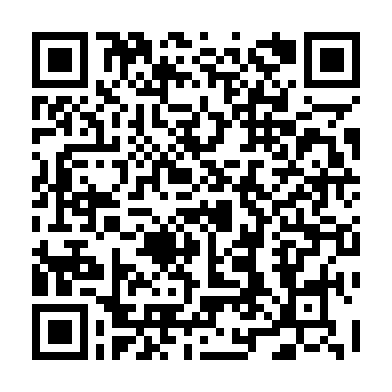 本部役員に推薦される方を４月６日（土）までに、右記QRコードを読み取り、入力してください。連絡先佐野日本大学高等学校・中等教育学校 ＰＴＡ事務局　TEL 0283-25-0111 FAX 0283-25-0441 E-mail pta@sanonihon-u-h.ed.jp役職副会長・理事・監事・会計（いずれかに◯をつけてください）副会長・理事・監事・会計（いずれかに◯をつけてください）副会長・理事・監事・会計（いずれかに◯をつけてください）支部名高校・中等　　　　　　　　　　　　　支部高校・中等　　　　　　　　　　　　　支部高校・中等　　　　　　　　　　　　　支部フリガナ役員氏名フリガナ役員氏名連絡先携帯電話―　　　　　　――　　　　　　―連絡先E-mail　　　＠　　　＠生徒情報（兄弟姉妹等がいる場合は全て記入）コース（高校のみ記入）新学年生徒氏名生徒情報（兄弟姉妹等がいる場合は全て記入）年生徒情報（兄弟姉妹等がいる場合は全て記入）年生徒情報（兄弟姉妹等がいる場合は全て記入）年生徒情報（兄弟姉妹等がいる場合は全て記入）年生徒情報（兄弟姉妹等がいる場合は全て記入）年生徒情報（兄弟姉妹等がいる場合は全て記入）年